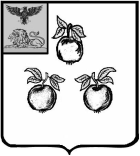 БЕЛГОРОДСКАЯ ОБЛАСТЬАДМИНИСТРАЦИЯ МУНИЦИПАЛЬНОГО РАЙОНА«КОРОЧАНСКИЙ РАЙОН» ПОСТАНОВЛЕНИЕКороча2 марта 2021 г.                                                                                                                               № 96О внесении изменений в постановление администрации муниципального района «Корочанский район» от 06 апреля 2020 года № 168 В целях актуализации данных бюджета к бюджетному прогнозу Корочанского района на долгосрочный период  до 2025 года администрация муниципального района «Корочанский район» п о с т а н о в л я е т:Внести изменения в постановление администрации муниципального района «Корочанский район» от 06 апреля 2020 года № 168 «Об утверждении бюджетного прогноза Корочанского района на долгосрочный период  до 2025 года»: - в бюджетный прогноз Корочанского района на долгосрочный период до 2025 года (далее - бюджетный прогноз), утвержденный в пункте 1 названного постановления:- приложения № 3 и № 4 к бюджетному прогнозу изложить в редакции согласно приложению к настоящему постановлению.Глава администрации Корочанского  района                                                                           Н.В. Нестеров                                                                                                        Приложениек постановлению администрациимуниципального района«Корочанский район»от « 2 » марта 2021г.№ 96Приложение № 3к бюджетному прогнозу Корочанского районана долгосрочный период до 2025 годаОсновные параметры районного и консолидированного бюджетовКорочанского района на долгосрочный период                                                                                                                                   (тыс. рублей)           Приложение № 4к бюджетному прогнозу  Корочанского района на долгосрочный период до 2025 годаОсновные параметры районного и консолидированногобюджетов Корочанского района на долгосрочный период в соответствии         с функциональной структурой расходов            (тыс. рублей)	Показатель2018год2019годПлановый периодПлановый периодПлановый периодПрогнозный периодПрогнозный периодПрогнозный периодПоказатель2018год2019год2020год2021год2022год2023год2024год2025годРайонный бюджетРайонный бюджетРайонный бюджетРайонный бюджетРайонный бюджетРайонный бюджетРайонный бюджетРайонный бюджетРайонный бюджет1. Доходы, всего, в т.ч.:1 7166281 649 6391 854 3121 953 0222 009 7922 017 9212 037 9352 052 3831.1. Налоговые доходы, в т.ч.:504 666521 125514 016604 670642 456684 986704 411718 324-налог на доходы физических лиц467 382479 065474 629566 417605 792647 896667 332680 6791.2. Неналоговые доходы41 19847 57929 93331 59332 17232 78133 37033 9051.3.Безвозмездные поступления1 1707641 080 9351 310 3631 316 7591 335 1641 300 1541 300 1541 300 154в том числе:-дотации185 065209 983223 408222 302164 072147 665147 665147 665-субсидии340 574142 189216 38180 56199 07871 38171 38171 381-субвенции619 369679 040793 563925 561992 4721 018 9961 018 9961 018 9962. Расходы1 7374371 611 2861 890 4371 953 0222 009 7922 017 9212 037 9352 052 3833. Дефицит/профицит-20 80938 353-36 125000004. Муниципальный долг 00000000Консолидированный бюджетКонсолидированный бюджетКонсолидированный бюджетКонсолидированный бюджетКонсолидированный бюджетКонсолидированный бюджетКонсолидированный бюджетКонсолидированный бюджетКонсолидированный бюджет1. Доходы, всего1 787 9011 724 8101 927 3642 034 5222 093 5722 104 3362 060 9562 076 1702. Расходы, всего1 801 3561 683 3591 984 7512 034 5222 093 5722 104 3362 060 9562 076 1703. Дефицит (-) / профицит (+)-13 45541 451-57 38700000Показатель2018год2018год2019годПлановый периодПлановый периодПлановый периодПлановый периодПлановый периодПрогнозный периодПрогнозный периодПрогнозный периодПрогнозный периодПоказатель2018год2018год2019год2020 год2020 год2021год2022 год2022 год2023год2024 год2024 год2025 годРайонный бюджетРайонный бюджетРайонный бюджетРайонный бюджетРайонный бюджетРайонный бюджетРайонный бюджетРайонный бюджетРайонный бюджетРайонный бюджетРайонный бюджетРайонный бюджетРайонный бюджетОбщегосударственные вопросы106 538106 538125 959125 959173 263194 785194 785193 185198 708205 076206 530206 530Национальная оборона2 1932 1932 4072 4072 7232 8382 8382 8692 9873 0833 1053 105Национальная безопасность и правоохранительная деятельность4 9114 9116 9896 9899 9637 3417 3417 5137 6907 9367 9937 993Национальная экономика129 151129 15199 19599 195192 324185 187185 187142 448119 557123 389124 263124 263Жилищно-коммунальное хозяйство80 88180 88198 74998 74997 02329 07729 07729 96049 78851 38451 74851 748Охрана окружающей среды00001584 2104 21000000Образование826 219826 219699 830699 830743 797824 972824 972882 268866 591894 365900 705900 705Культура, кинематография142 628142 628153 377153 377195 694180 029180 029181 171200 566206 994208 461208 461Здравоохранение33 56633 5661 7441 7441 2000000000Социальная политика272 222272 222285 428285 428377 200412 081412 081448 450435 089449 033452 217452 217Физическая культура и спорт25 39325 39321 44421 44419 82720 10620 10624 11624 82725 62325 80425 804Средства массовой информации6646648048041 2941 3841 3841 3841 3841 4281 4291 429Обслуживание муниципального долга000000000000Межбюджетные трансферты113 071113 071115 360115 36075 97291 01291 01275 46167 46269 62470 11870 118Условно-утвержденные расходы0000020 96743 272000ИТОГО:1 737 4371 737 4371 611 2861 890 4381 890 4381 953 0222 009 7922 009 7922 017 9212 037 9352 052 3732 052 373Консолидированный бюджетКонсолидированный бюджетКонсолидированный бюджетКонсолидированный бюджетКонсолидированный бюджетКонсолидированный бюджетКонсолидированный бюджетКонсолидированный бюджетКонсолидированный бюджетКонсолидированный бюджетКонсолидированный бюджетКонсолидированный бюджетКонсолидированный бюджетОбщегосударственные вопросы194 726194 726214 221242 090242 090259 953258 627258 627266 266266 266266 266266 266Национальная оборона2 1932 1932 4072 7232 7232 8382 8692 8692 9872 9872 9872 987Национальная безопасность и правоохранительная деятельностьНациональная безопасность и правоохранительная деятельность10 9149 76813 76113 76111 30711 72811 72812 07612 07612 07612 076Национальная экономикаНациональная экономика138 117113 052205 095205 095198 545153 305153 305130 414130 414130 414130 414Жилищно-коммунальное хозяйствоЖилищно-коммунальное хозяйство135 547163 015163 363163 363103 85189 09789 09797 17597 17597 17597 175Охрана окружающей средыОхрана окружающей среды001581584 210000000ОбразованиеОбразование826 219699 830743 797743 797824 972882 268882 268866 591871 926871 926880 140Культура, кинематографияКультура, кинематография157 950167 421209 769209 769195 275196 417196 417215 812218 812218 812225 812ЗдравоохранениеЗдравоохранение33 5661 7441 2001 2000000000Социальная политикаСоциальная политика272 222285 468377 240377 240412 081448 450448 450435 089435 089435 089435 089Физическая культура и спортФизическая культура и спорт29 23825 62924 26124 26120 10624 11624 11624 82724 82724 82724 827Средства массовой информацииСредства массовой информации6648041 2941 2941 3841 3841 3841 3841 3841 3841 384Обслуживание муниципального долгаОбслуживание муниципального долга00000000000Условно-утвержденные расходыУсловно-утвержденные расходы000025 31125 31151 716000ИТОГО:ИТОГО:1 801 3561 683 3591 984 7511 984 7512 034 5222 093 5722 093 5722 104 3372 060 9562 060 9562 076 170